University of FloridaCollege of Public Health & Health Professions SyllabusPHC 6521: Fundamentals of Public Health Nutrition Credit Hours: 3 Fall: 2021Delivery Format: E-Learning in CanvasInstructor Name: Heather Stark, MD, MPHPhone Number: 352-339-0779Email Address: hsaanderson@ufl.edu *****PLEASE USE THIS NOT CANVASOffice Hours: by appointment via phone, conferences (in canvas) or zoomPreferred Course Communications: email through ufl.eduPrerequisites NonePURPOSE AND OUTCOMEPublic health nutrition involves the promotion of health through nutrition and the prevention of nutrition related disease in a population.  It focuses on improving the food choices, dietary intake, and nutritional status at the community, regional, national and global level. The public health nutrition professional works to assess nutritional problems and needs by considering social and environmental causes, identifying intervention points, developing policies and programs to intervene at those points, implementing the policies or programs, and evaluating the effectiveness of the intervention.Course OverviewThis course will provide an introduction to Public Health Nutrition and the role of the Public Health practitioner and nutrition. Emphasis will be on definition, identification, and prevention of nutrition related disease, as well as improving health of a population by improving nutrition.  Malnutrition will be discussed on a societal, economic, and environmental level.  It will include the basics of nutritional biochemistry as it relates to malnutrition of a community and targeted intervention. Finally, it will review existing programs and policies, including strengths, weaknesses and areas for modification or new interventions.Relation to Program OutcomesMPH Competencies covered1. Monitor health status to identify and solve community health problems2. Diagnose and investigate health problems and health hazards in the community using an ecological framework3. Inform, educate, and empower people about health issues4. Mobilize community partnerships and action to identify and solve health problems5. Develop policies and plans that support individual and community health efforts6. Use laws and regulations that protect health and ensure safety7. Link people to needed personal health services and assure the provision of health care when otherwise unavailable8. Evaluate effectiveness, accessibility, and quality of personal and population based health services9. Conduct research for new insights and innovative solutions to health problems10. Communicate effectively with constituencies in oral and written formsCourse Objectives and/or Goals1.     Define the theory and practice of public health nutrition2.     Outline the history and development of nutritional science, dietary intake guidance, and food/nutrition services and programs.3.     Describe methods for evaluating community nutrition status and identify current community nutrition problems.4.     Characterize populations at the greatest risk for malnutrition and nutrition related disease, including principal biological, cultural, socioeconomic, and nutritional determinants of diet-related disease risks.5.     Identify methodologies for nutrition intervention from an individual, community, program and policy level including similarities and differences.6.     Identify educational resources and public nutrition services available, identifying which programs target food insecurity, hunger, nutritional deficiencies, over nutrition and diet-related chronic disease.7.     Describe the strengths and weaknesses of current nutrition services and resources.8.     Develop audience specific nutrition education messages.Instructional Methods1)     Lectures are for general orientation. Students are responsible for all the material presented in the course and assigned readings.2)     Readings and Resources:  In addition to the required texts, supplementary readings and resources will be posted in the course. The reading list may be supplemented during the course.3)     Assessments:  A variety of assessments will be used in this course, including but not limited to discussions, special projects, and journal club discussion.Course Materials and TechnologyRequired Texts:Community Nutrition: Planning Health Promotion and Disease Prevention 3rd ed Nnakwe,  ISBN-13: 978-1284108323*this book is available for free online through the UF Heath Science library ebooks, there are limited copies online, please take turns using the free online version of this text book. https://ares.uflib.ufl.edu/nonshib/ares.dll?Action=10&Form=50&Value=278353.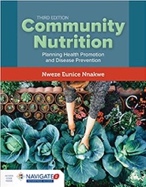 PUBLIC HEALTH NUTRITION 2nd ed. BUTTRISS, WELCH, KEARNEY ISBN: 978118660973**this book is available for free online through the UF Heath Science library ebooks, there are limited copies online, please take turns using the free online version of this text book.https://uf.catalog.fcla.edu/uf.jsp?st=buttriss&ix=kw&fl=bo&V=D&S=0061628795061453&I=1#top    Click on link UF; Off campus accessStudents must have a working webcam and microphone to participate in this course.  Students must also have, or have access, to a video camera or smart phone with video.For technical support for this class, please contact the UF Help Desk at:●   	Learning-support@ufl.edu●   	(352) 392-HELP - select option 2●   	https://elearning.ufl.edu/help.shtmlDESCRIPTION OF COURSE CONTENTTopical Outline/Course ScheduleACADEMIC REQUIREMENTS AND GRADING__________________________________________________________________________ASSIGNMENTSNutrition ProjectsThe nutrition projects for this course are completed in 3 parts, but all based on the same topic.  Here is a brief outline of these projects.  Additional information about each assignment can be found in course site including grading rubrics for each assignment.PSA Video:  In the first part you will pick an existing, well-functioning nutrition program.  This should be a fairly large-scale program (global, national, state, local).  Please use the textbook and the Internet to find programs for this project.  You will select a small portion of a larger program to focus on.  For instance, you may pick WIC, but WIC is a huge program, so you should focus on one program in WIC, for instance the Breastfeeding Program. Once you have picked your topic you will produce a 3- 4 minute video informing us of what the program is about, who it serves, what makes it successful, what need it serves, how it is administered, etc. Your video may include graphics, yourself, experts in the field, etc.  Make it as creative as you like.  Videos need to be posted in YouTube as an unlisted link that you will post in your assignment.  Directions on YouTube will be posted in the course site.Education Project: In the second part, you will use the project you used for the PSA assignment and produce an education tool to promote the program.A matrix on how to develop this part of the project is posted in the Assignment tool – use this tool to help you to work out your project will be developedAfter your matrix is approved, you will produce an educational tool to promote the program.  This may be a brochure, website, PowerPoint presentation, social media site, poster, etc.  The focus of this assignment is to identify how to best promote this program, what are the best talking points, who is the target audience, and what is the best way to get this information out to them?Nutrition Program Project (Group assignment): In this third part, you will create a proposal for a nutrition project to develop a smaller-scale program than can target a smaller or more focused audience.  For instance, using the breast-feeding example in part one, you may develop a breastfeeding support group for a church, a working group, etc.  Be creative! More details about this project can be found in the Assignment tool. Journal ClubJournal Club PresentationAn important component of this course is Journal club. You will be required to pick a peer reviewed journal article relating to public health nutrition and present the article to your peers.  The objectives of journal club are to improve critical thinking with research related to this course, to develop an approach to the analysis of various types of articles, to understand how study results can be used in Public Health practice, and to keep current with nutrition related literature.We will have our 1st journal club during the 3rd week of class. This week begin thinking about what article you would like to present. There will be a total of 6 Journal Club discussion weeks throughout the semester. Sign up for the week you would like to present on the Journal Club discussion board by Friday, September 3rd. There is a limit of 5 presentations per Journal club and sign up is on a first come basis.Description Each student will present and facilitate one journal club article discussion during the semester. Students will select a peer reviewed article relating to one of the topics covered in this course. For your presentation, you will take the role of the facilitator. In this capacity, you, the student will lead the class in a review of the article by recording themselves presenting the article to your fellow classmates.  Your critique of the article will need to include: the goals of the article, its use of Public Health Nutrition principles, its strengths and weaknesses, implications for Public Health Nutrition and directions for future research.Please present your article in a short video presentation that is 5 - 6 minutes. Your presentation will be graded based on the rubric posted in the assignment. As part of this assignment, you, the facilitator will prepare three thoughtful questions based on the article and will then use these questions to lead the journal club discussion. The facilitator will lead the discussion by posting their questions at the end of their presentation and again on the class Discussion Board.Students will answer one question using the Discussion Board on the course website. Facilitators are expected to moderate the discussion for the next week and reply appropriately to students answers and comments.Journal critiques should be no longer than 6 minutes long and must be posted the Sunday before we discuss them in the course. Title your presentation critique by your name and the article you are reviewing. Journal Club DiscussionFor each Journal Club week, students that are not presenting are required to participate in 2 journal club presentations. Please pick the journal clubs you would like to attend and complete the following: 1) read the assigned articles, 2) watch the facilitators presentations and 3) then reply to one of the three questions that each facilitator posts during the week (you must reply to one question from each journal club article you attend). Discussion answers are worth 5 points per journal club towards your grade and will be graded on the quality of your post. The week you present you do not have to participate in other journal club discussions.Please see the rubric for journal club presentation and discussion.Discussion BoardsGraded discussion boards – There will be a total of 9 discussion activities. These discussions are provided to allow you to explore the content for each week and interact with your peers.  Discussion post are due on Friday of the assigned week and you have until the following Wednesday to respond to classmates.You must post to all discussions and reply to your classmates for each topic by the due dateThe original post can be video or writing post. The post should be 2 minutes or less and less that 400 or less words. Anything over 4 minutes or 500 words will not be evaluated.Your response to a classmate’s post can be in writing or video. Responses should be 1-2 minutes or less than 200 words. Each week’s board will be worth 10 pointsPlease look at your classmates’ responses to your post. They often contain insightful information and engaging questions. Post a substantive contribution to the topic and respond to your colleagues. You are instructed to reply to at least 2 peers. Your reply should be in a conversation style with the classmate. You must post your own initial comment on a discussion board in order to view your fellow classmates’ posts.It will also be important to post early, so that you and your colleagues have time to make all of the necessary posts prior to the due dateMake your initial post the week the topic is covered.Respond to your peers by Wednesday of the following week.GradingPoint system used (i.e., how do course points translate into letter grades).Please be aware that a C- is not an acceptable grade for graduate students. More information on UF grading policy may be found at: UF Graduate Catalog 
Grades and Grading PoliciesPolicy Related to Make-up WorkPlease note: Any requests for make-ups due to technical issues MUST be accompanied by the ticket number received from LSS when the problem was reported to them. The ticket number will document the time and date of the problem. You MUST e-mail me within 24 hours of the technical difficulty if you wish to request a make-up.Policy Related to Required Class AttendanceStudent are expected to watch all instructional videos. Excused absences must be consistent with university policies in the Graduate Catalog and require appropriate documentation.  Additional information can be found in Attendance Policies. Accommodations for Students with DisabilitiesIf you require classroom accommodation because of a disability, you must register with the Dean of Students Office http://www.dso.ufl.edu within the first week of class. The Dean of Students Office will provide documentation of accommodations to you, which you then give to me as the instructor of the course to receive accommodations. Please make sure you provide this letter to me by the end of the second week of the course. The College is committed to providing reasonable accommodations to assist students in their coursework.University Honesty Policy UF students are bound by The Honor Pledge which states, “We, the members of the University of Florida community, pledge to hold ourselves and our peers to the highest standards of honor and integrity by abiding by the Honor Code. On all work submitted for credit by students at the University of Florida, the following pledge is either required or implied: “On my honor, I have neither given nor received unauthorized aid in doing this assignment.” The Honor Code specifies a number of behaviors that are in violation of this code and the possible sanctions. Furthermore, you are obligated to report any condition that facilitates academic misconduct to appropriate personnel. If you have any questions or concerns, please consult with the instructor or TAs in this class.Software UseAll faculty, staff, and students of the University are required and expected to obey the laws and legal agreements governing software use.  Failure to do so can lead to monetary damages and/or criminal penalties for the individual violator.  Because such violations are also against University policies and rules, disciplinary action will be taken as appropriate.  We, the members of the University of Florida community, pledge to uphold ourselves and our peers to the highest standards of honesty and integrity.Student PrivacyThere are federal laws protecting your privacy with regards to grades earned in courses and on individual assignments.  For more information, please see the Notification to Students of FERPA Rights.Our class sessions may be audio visually recorded for students in the class to refer back and for enrolled students who are unable to attend live. Students who participate with their camera engaged or utilize a profile image are agreeing to have their video or image recorded. If you are unwilling to consent to have your profile or video image recorded, be sure to keep your camera off and do not use a profile image. Likewise, students who un-mute during class and participate orally are agreeing to have their voices recorded. If you are not willing to consent to have your voice recorded during class, you will need to keep your mute button activated and communicate exclusively using the "chat" feature, which allows students to type questions and comments live. The chat will not be recorded or shared. As in all courses, unauthorized recording and unauthorized sharing of recorded materials is prohibited.Online Faculty Course Evaluation ProcessStudents are expected to provide feedback on the quality of instruction in this course by completing online evaluations. Evaluations are typically open during the last two or three weeks of the semester, but students will be given specific times when they are open. Summary results of these assessments are available to students on the Gator Evals page. SUPPORT SERVICES AND CAMPUS RESOURCESCounseling and Student HealthStudents sometimes experience stress from academic expectations and/or personal and interpersonal issues that may interfere with their academic performance. If you find yourself facing issues that have the potential to or are already negatively affecting your coursework, you are encouraged to talk with an instructor and/or seek help through University resources available to you.U Matter, We Care: If you or someone you know is in distress, please contact umatter@ufl.edu, 352-392-1575, or visit U Matter, We Care website to refer or report a concern and a team member will reach out to the student in distress. Counseling and Wellness Center: Visit the Counseling and Wellness Center website or call 352-392-1575 for information on crisis services as well as non-crisis services. Student Health Care Center: Call 352-392-1161 for 24/7 information to help you find the care you need, or visit the Student Health Care Center website. University Police Department: Visit UF Police Department website or call 352-392-1111 (or 9-1-1 for emergencies). UF Health Shands Emergency Room / Trauma Center: For immediate medical care call 352-733-0111 or go to the emergency room at 1515 SW Archer Road, Gainesville, FL 32608; Visit the UF Health Emergency Room and Trauma Center website. Academic ResourcesE-learning technical support: Contact the UF Computing Help Desk at 352-392-4357 or via e-mail at helpdesk@ufl.edu. Career Connections Center: Reitz Union Suite 1300, 352-392-1601. Career assistance and counseling services. Library Support: Various ways to receive assistance with respect to using the libraries or finding resources. Teaching Center: Broward Hall, 352-392-2010 or to make an appointment 352392-6420. General study skills and tutoring. Writing Studio: 2215 Turlington Hall, 352-846-1138. Help brainstorming, formatting, and writing papers. Student Complaints On-Campus: Visit the Student Honor Code and Student Conduct Code webpage for more information. On-Line Students Complaints: View the Distance Learning Student Complaint Process.WeekTopicReadings/VideoAssignmentsDiscussions Introduction to Public Health Nutrition Introduction to Public Health Nutrition Introduction to Public Health NutritionWeek 1Introduction to the course and Public Health NutritionNnakwe Chp. 1Buttriss Chp. 1,2Obtain textbookSign up for journal club1: Introduce yourself Nutritional Epidemiology, Policy, and Programs Nutritional Epidemiology, Policy, and Programs Nutritional Epidemiology, Policy, and ProgramsWeek 2Nutrition Assistance programs Public Policy and NutritionNnakwe Chp. 4, 6PSA Topic Selection (Mon 9/6)2: Program/Policy goals versus outcomesWeek 3Nutritional EpidemiologyNnakwe Chp. 31st Journal ClubNutritional Assessments, Nutrition in Communities Nutritional Assessments, Nutrition in Communities Nutritional Assessments, Nutrition in Communities Week 4Dietary AssessmentClinical AssessmentButtriss Chp. 3, 4Nnakwe Chp. 2, appendix B24-Hour Dietary Assessment3: Assessing needs and implementing change Week 5Nutritional Needs in CommunitiesCommunity Needs AssessmentTheories of Behavior Change Nnakwe Chp. 5, 13Dietary Guidelines for Americans 2020-2025 websitePSA Video Due(Fri 9/24)4: Barriers to Dietary Intervention and ChangeIndividual and Population NutritionIndividual and Population NutritionIndividual and Population Nutrition Week 6Food SecurityFood SafetyEducation Project Topic Submission Due2nd Journal ClubWeek 7UndernutritionOvernutritionButtriss Chp. 235: Food security in your communityWeek 8MicronutrientsMicronutrientsMinerals SupplementationMetabolismNutrition ExtremismButtriss Chp. 8, 9, 223rd Journal Club Week 9Nutrition Program DevelopmentIndividual vs. Community InterventionNnakwe Chp. 12, 16, 17Buttriss Chp. 28, 29Education Project Due6: Malnutrition/ MicronutrientsNutrition through the LifecycleNutrition through the LifecycleNutrition through the Lifecycle Week 10Infant Young Child Nutrition & Feeding1st 1000 days of lifeMaternal NutritionNnakwe Chp. 8Buttriss Chp. 10, 114th Journal ClubMeet with your group to begin working on Nutrition Program ProposalWeek 11Childhood and AdolescenceNnakwe Chp. 9Buttriss Chp. 157: Global Standards and Traditions in Childhood and adolescent nutritionWeek 12Nutrition in Adulthood and AgingNnakwe Chp. 10, 11Buttriss Chp. 13Submit Nutrition Program Project Topic 5th Journal ClubCommunity Nutrition and DiseaseCommunity Nutrition and DiseaseCommunity Nutrition and DiseaseWeek 13Cardiovascular DiseaseNnakwe Chp.10Buttriss Chp. 16, 17, 186th Journal Club Week 14(Thanksgiving)Nutrition and DiseaseDiabetesCancerButtriss Chp.  198a: Evidence Based Nutrition Education8b: Diets for Chronic Disease 2Nutrition Nutrition Nutrition Nutrition Nutrition Week 15Global Health NutritionNnakwe,Chp. 7,14Nutrition Program Project Due Friday December 3rd9. Global Health NutritionWeek 16Nutrition Program projectsNutrition Program Project Due Friday December 3rdEvaluate Peers Nutrition ProjectsRequirementPointsJournal club sign up2 Journal club presentation50Journal club participation (5 per/ presentation)50Discussions (10 per discussion)90PSA Video Topic Submission2PSA Video / 2 peer reviews60Education Project Matrix topic2Education Project / 2 peer reviews60Program Project Topic Submission2Program Project/ peer review100Total Course Points418Scale94 - 100%90 - 93%87 - 89%83 - 86%80 - 82%77 - 79%73 -76%LetterGradeAA-B+BB-C+CGradePoints4.03.673.333.02.672.332.0